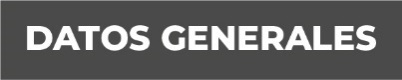 Nombre Saúl García MartínezGrado de Escolaridad PosgradoCédula Profesional (Licenciatura) 09934712Teléfono de Oficina 228-8-416170 ext. 3109Correo Electrónico smartinez@fiscaliaveracruz.gob.mxFormación Académica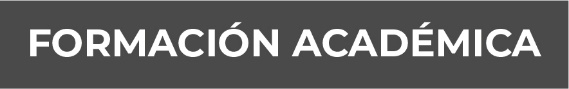 2019CONOCERCertificación en Investigación de gabinete en esquemas de fusión interinstitucional.2018CONOCERCertificación en Investigación de gabinete en la actuación policial.2013-2016Universidad Ítaca Maestría en Derecho2007-2011Universidad TajínLicenciatura en DerechoTrayectoria Profesional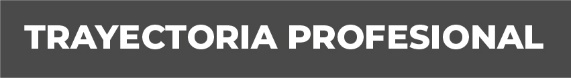 2021-2022Jefe del Departamento de Apoyo de Investigación y Persecución Penal.2021-2022Jefe de la Oficina de Planeación y Evaluación de la Unidad de Análisis de Información de la Unidad de Análisis de Información de la Fiscalía General del Estado de Veracruz.2021Jefe de Departamento del Jurídico de Inteligencia de la Guardia Nacional.2018-2020Representante de la Guardia Nacional en el Centro Regional de Fusión de Inteligencia – OCCIDENTE.2012-2018Jefe de departamento en la División de Inteligencia de la Policía Federal.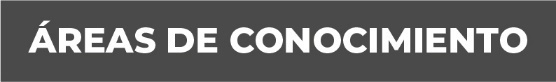 Investigación de gabinete, paquetes de inteligencia operables, análisis estratégico.